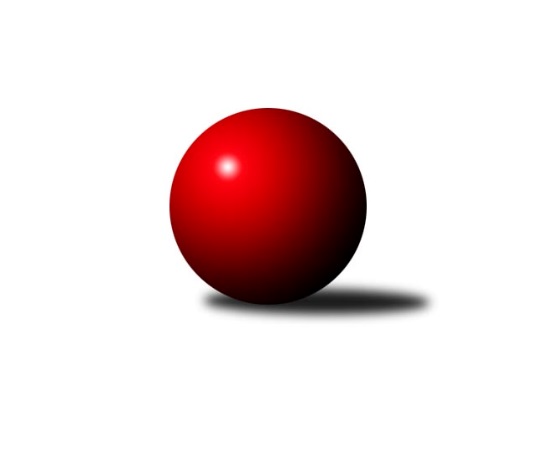 Č.5Ročník 2022/2023	23.10.2022Nejlepšího výkonu v tomto kole: 2603 dosáhlo družstvo: Unie Hlubina ˝B˝Krajský přebor MS 2022/2023Výsledky 5. kolaSouhrnný přehled výsledků:KK PEPINO Bruntál	- Horní Benešov ˝C˝	6:2	2418:2323	7.0:5.0	21.10.Opava ˝B˝	- Břidličná ˝A˝	6:2	2514:2268	9.0:3.0	22.10.Sokol Dobroslavice	- Nový Jičín ˝A˝	7:1	2553:2328	11.0:1.0	22.10.Odry C	- VOKD Poruba ˝B˝	7:1	2523:2498	7.5:4.5	22.10.Opava ˝C˝	- Sokol Bohumín ˝C˝	5:3	2481:2431	6.0:6.0	22.10.Kuželky Horní Benešov	- Unie Hlubina ˝B˝	2:6	2508:2603	3.0:9.0	23.10.Tabulka družstev:	1.	KK PEPINO Bruntál	4	4	0	0	25.0 : 7.0 	30.0 : 18.0 	 2538	8	2.	Unie Hlubina ˝B˝	5	4	0	1	27.0 : 13.0 	32.0 : 28.0 	 2529	8	3.	Opava ˝B˝	5	3	1	1	27.0 : 13.0 	37.5 : 22.5 	 2506	7	4.	Sokol Dobroslavice	4	2	2	0	23.0 : 9.0 	28.0 : 20.0 	 2579	6	5.	Břidličná ˝A˝	5	3	0	2	24.0 : 16.0 	34.5 : 25.5 	 2520	6	6.	Horní Benešov ˝C˝	5	2	1	2	18.0 : 22.0 	34.0 : 26.0 	 2488	5	7.	Opava ˝C˝	5	2	1	2	16.0 : 24.0 	27.5 : 32.5 	 2365	5	8.	Sokol Bohumín ˝C˝	4	2	0	2	16.0 : 16.0 	25.0 : 23.0 	 2430	4	9.	Odry C	5	2	0	3	19.0 : 21.0 	26.0 : 34.0 	 2523	4	10.	VOKD Poruba ˝B˝	5	1	1	3	12.0 : 28.0 	21.5 : 38.5 	 2405	3	11.	Kuželky Horní Benešov	4	0	0	4	8.0 : 24.0 	17.0 : 31.0 	 2403	0	12.	Nový Jičín ˝A˝	5	0	0	5	9.0 : 31.0 	23.0 : 37.0 	 2405	0Podrobné výsledky kola:	 KK PEPINO Bruntál	2418	6:2	2323	Horní Benešov ˝C˝	Lukáš Janalík	 	 198 	 202 		400 	 1:1 	 392 	 	184 	 208		Miloslav Petrů	Tomáš Janalík	 	 206 	 210 		416 	 1:1 	 391 	 	176 	 215		Eva Zdražilová	Miluše Rychová	 	 217 	 209 		426 	 2:0 	 359 	 	180 	 179		Tomáš Zbořil	Vítězslav Kadlec	 	 189 	 169 		358 	 1:1 	 363 	 	169 	 194		Zdeňka Habartová	Jan Mlčák	 	 202 	 211 		413 	 1:1 	 411 	 	206 	 205		Jakub Hendrych	Josef Novotný	 	 219 	 186 		405 	 1:1 	 407 	 	213 	 194		Jakub Dankovičrozhodčí: Novotný Josef Nejlepší výkon utkání: 426 - Miluše Rychová	 Opava ˝B˝	2514	6:2	2268	Břidličná ˝A˝	Břetislav Mrkvica	 	 220 	 222 		442 	 2:0 	 374 	 	193 	 181		Čestmír Řepka	Robert Kučerka	 	 189 	 232 		421 	 1:1 	 427 	 	212 	 215		Ivo Mrhal ml.	Zdeněk Chlopčík	 	 177 	 212 		389 	 2:0 	 357 	 	168 	 189		Ivo Mrhal	Josef Němec	 	 234 	 199 		433 	 2:0 	 323 	 	154 	 169		Jan Hroch	Jan Strnadel	 	 206 	 215 		421 	 2:0 	 343 	 	190 	 153		Vilém Berger	Aleš Fischer	 	 208 	 200 		408 	 0:2 	 444 	 	209 	 235		Josef Veselýrozhodčí:  Vedoucí družstevNejlepší výkon utkání: 444 - Josef Veselý	 Sokol Dobroslavice	2553	7:1	2328	Nový Jičín ˝A˝	Lumír Kocián	 	 225 	 237 		462 	 2:0 	 429 	 	218 	 211		Libor Jurečka	Karel Kuchař	 	 221 	 210 		431 	 2:0 	 398 	 	205 	 193		Jan Pospěch	Karel Ridl	 	 216 	 205 		421 	 2:0 	 379 	 	191 	 188		Miroslav Bár	Zdeněk Štefek	 	 194 	 196 		390 	 1:1 	 403 	 	213 	 190		Radek Škarka	René Gazdík	 	 228 	 216 		444 	 2:0 	 377 	 	184 	 193		Jiří Petr	Václav Rábl	 	 204 	 201 		405 	 2:0 	 342 	 	184 	 158		Ján Pelikánrozhodčí:  Vedoucí družstevNejlepší výkon utkání: 462 - Lumír Kocián	 Odry C	2523	7:1	2498	VOKD Poruba ˝B˝	Matěj Dvorský	 	 219 	 197 		416 	 1.5:0.5 	 407 	 	219 	 188		Jaromír Nedavaška	Kristýna Bartková	 	 181 	 194 		375 	 0:2 	 455 	 	228 	 227		Jiří Číž	Lucie Kučáková	 	 222 	 241 		463 	 1:1 	 458 	 	252 	 206		Zdeněk Mžik	Radek Kucharz	 	 185 	 217 		402 	 1:1 	 390 	 	202 	 188		Radim Bezruč	Veronika Ovšáková	 	 220 	 193 		413 	 2:0 	 384 	 	192 	 192		Jiří Adamus	Lucie Dvorská	 	 221 	 233 		454 	 2:0 	 404 	 	203 	 201		Josef Janalíkrozhodčí: Petr DvorskýNejlepší výkon utkání: 463 - Lucie Kučáková	 Opava ˝C˝	2481	5:3	2431	Sokol Bohumín ˝C˝	Zdeněk Štohanzl	 	 182 	 204 		386 	 1:1 	 413 	 	216 	 197		Alfred Hermann	Václav Bohačik	 	 208 	 231 		439 	 1:1 	 433 	 	223 	 210		Jaroslav Klus	Josef Plšek	 	 178 	 178 		356 	 0:2 	 408 	 	201 	 207		Pavel Plaček	Miroslav Stuchlík	 	 218 	 232 		450 	 2:0 	 367 	 	177 	 190		Michal Péli	Jolana Rybová	 	 206 	 198 		404 	 0:2 	 421 	 	207 	 214		Ladislav Štafa	Jan Kořený	 	 210 	 236 		446 	 2:0 	 389 	 	185 	 204		Petr Lembard *1rozhodčí:  Vedoucí družstevstřídání: *1 od 51. hodu Jan StuśNejlepší výkon utkání: 450 - Miroslav Stuchlík	 Kuželky Horní Benešov	2508	2:6	2603	Unie Hlubina ˝B˝	Martin Weiss	 	 214 	 196 		410 	 0:2 	 456 	 	216 	 240		Rudolf Riezner	Martin Koraba	 	 207 	 206 		413 	 0:2 	 444 	 	224 	 220		Tomáš Rechtoris	Vlastimil Kotrla	 	 186 	 211 		397 	 0:2 	 442 	 	222 	 220		František Oliva	David Schiedek	 	 208 	 212 		420 	 2:0 	 382 	 	207 	 175		Petr Chodura	Jaromír Martiník	 	 198 	 199 		397 	 0:2 	 430 	 	220 	 210		Michal Babinec	Petr Vaněk	 	 231 	 240 		471 	 1:1 	 449 	 	243 	 206		Pavel Krompolcrozhodčí:  Vedoucí družstevNejlepší výkon utkání: 471 - Petr VaněkPořadí jednotlivců:	jméno hráče	družstvo	celkem	plné	dorážka	chyby	poměr kuž.	Maximum	1.	Ivo Kovařík 	Sokol Dobroslavice	478.33	320.3	158.0	2.0	3/3	(511)	2.	Zdeněk Fiury  ml.	Břidličná ˝A˝	475.25	317.8	157.5	3.3	2/3	(488)	3.	Ivo Mrhal  ml.	Břidličná ˝A˝	459.00	312.8	146.2	5.0	3/3	(482)	4.	Jan Kučák 	Odry C	456.00	306.0	150.0	4.5	3/3	(476)	5.	Rudolf Haim 	Opava ˝B˝	445.00	303.0	142.0	4.8	2/3	(453)	6.	Karel Ridl 	Sokol Dobroslavice	444.00	304.7	139.3	8.0	3/3	(481)	7.	Břetislav Mrkvica 	Opava ˝B˝	443.50	306.0	137.5	3.3	2/3	(490)	8.	Pavel Krompolc 	Unie Hlubina ˝B˝	440.50	302.0	138.5	5.5	4/4	(452)	9.	Lukáš Janalík 	KK PEPINO Bruntál	440.50	304.2	136.3	7.2	2/2	(456)	10.	Miluše Rychová 	KK PEPINO Bruntál	439.33	303.2	136.2	5.8	2/2	(452)	11.	Tomáš Fiury 	Břidličná ˝A˝	438.50	302.8	135.8	7.8	2/3	(453)	12.	Jaroslav Klus 	Sokol Bohumín ˝C˝	435.67	298.3	137.3	5.0	3/3	(443)	13.	Lucie Kučáková 	Odry C	435.00	300.7	134.3	5.8	2/3	(463)	14.	Josef Veselý 	Břidličná ˝A˝	434.89	296.9	138.0	6.3	3/3	(445)	15.	Michal Babinec 	Unie Hlubina ˝B˝	434.75	293.5	141.3	4.8	4/4	(459)	16.	Petr Vaněk 	Kuželky Horní Benešov	434.00	290.8	143.2	6.5	3/3	(471)	17.	Radek Kucharz 	Odry C	433.50	294.8	138.8	7.3	2/3	(454)	18.	Josef Novotný 	KK PEPINO Bruntál	432.83	292.7	140.2	5.7	2/2	(449)	19.	Jakub Dankovič 	Horní Benešov ˝C˝	432.67	299.3	133.3	7.8	3/3	(467)	20.	Jaromír Martiník 	Kuželky Horní Benešov	430.50	290.8	139.7	6.7	3/3	(445)	21.	Lucie Dvorská 	Odry C	428.56	296.0	132.6	7.7	3/3	(454)	22.	Lumír Kocián 	Sokol Dobroslavice	428.50	290.0	138.5	9.3	2/3	(462)	23.	Miloslav Petrů 	Horní Benešov ˝C˝	428.11	298.8	129.3	9.0	3/3	(477)	24.	Jan Strnadel 	Opava ˝B˝	426.67	287.8	138.9	6.1	3/3	(462)	25.	Jan Kořený 	Opava ˝C˝	423.83	292.5	131.3	6.3	2/3	(446)	26.	Jakub Hendrych 	Horní Benešov ˝C˝	423.22	283.8	139.4	6.4	3/3	(460)	27.	Miroslav Stuchlík 	Opava ˝C˝	422.89	287.3	135.6	5.7	3/3	(460)	28.	Zdeněk Mžik 	VOKD Poruba ˝B˝	422.88	298.4	124.5	9.5	4/4	(458)	29.	Jan Pospěch 	Nový Jičín ˝A˝	421.25	293.1	128.1	7.1	4/4	(442)	30.	Jaromír Nedavaška 	VOKD Poruba ˝B˝	420.75	284.5	136.3	6.3	4/4	(467)	31.	René Gazdík 	Sokol Dobroslavice	419.67	290.7	129.0	7.5	3/3	(444)	32.	František Oliva 	Unie Hlubina ˝B˝	418.25	292.0	126.3	7.9	4/4	(442)	33.	Pavel Hrnčíř 	Unie Hlubina ˝B˝	418.00	284.7	133.3	7.7	3/4	(426)	34.	Svatopluk Kříž 	Opava ˝B˝	418.00	286.7	131.3	5.0	3/3	(422)	35.	Rudolf Riezner 	Unie Hlubina ˝B˝	417.17	292.2	125.0	7.7	3/4	(456)	36.	Karel Kuchař 	Sokol Dobroslavice	414.67	289.5	125.2	7.8	3/3	(431)	37.	Čestmír Řepka 	Břidličná ˝A˝	414.50	286.5	128.0	5.5	2/3	(455)	38.	Eva Zdražilová 	Horní Benešov ˝C˝	414.33	290.7	123.7	7.0	3/3	(441)	39.	Jana Dvorská 	Odry C	414.00	292.5	121.5	12.0	2/3	(427)	40.	Libor Veselý 	Sokol Dobroslavice	413.00	284.0	129.0	7.5	2/3	(416)	41.	Václav Rábl 	Sokol Dobroslavice	412.00	293.5	118.5	7.0	2/3	(419)	42.	Josef Němec 	Opava ˝C˝	411.50	288.0	123.5	7.5	2/3	(433)	43.	Jolana Rybová 	Opava ˝C˝	410.89	286.3	124.6	7.6	3/3	(461)	44.	Petr Chodura 	Unie Hlubina ˝B˝	410.33	285.8	124.5	12.0	3/4	(426)	45.	Robert Kučerka 	Opava ˝B˝	410.33	286.5	123.8	8.5	3/3	(421)	46.	Jan Mlčák 	KK PEPINO Bruntál	409.83	282.3	127.5	8.0	2/2	(429)	47.	Vilém Berger 	Břidličná ˝A˝	409.50	299.8	109.7	12.7	3/3	(456)	48.	Zdeňka Habartová 	Horní Benešov ˝C˝	409.33	293.6	115.8	11.6	3/3	(446)	49.	Veronika Ovšáková 	Odry C	409.25	293.8	115.5	10.0	2/3	(413)	50.	Alfred Hermann 	Sokol Bohumín ˝C˝	408.50	283.5	125.0	9.0	2/3	(413)	51.	Pavel Plaček 	Sokol Bohumín ˝C˝	408.00	295.0	113.0	10.3	3/3	(423)	52.	Ladislav Štafa 	Sokol Bohumín ˝C˝	407.33	281.3	126.0	8.0	3/3	(421)	53.	Josef Janalík 	VOKD Poruba ˝B˝	405.00	284.6	120.4	10.6	4/4	(423)	54.	Zdeněk Chlopčík 	Opava ˝B˝	403.56	282.9	120.7	10.4	3/3	(435)	55.	Martin Koraba 	Kuželky Horní Benešov	403.17	277.7	125.5	7.2	3/3	(426)	56.	Rostislav Sabela 	VOKD Poruba ˝B˝	402.83	274.3	128.5	9.0	3/4	(437)	57.	David Schiedek 	Kuželky Horní Benešov	402.00	292.0	110.0	14.0	2/3	(420)	58.	Jiří Petr 	Nový Jičín ˝A˝	401.50	286.0	115.5	9.0	4/4	(441)	59.	Radek Škarka 	Nový Jičín ˝A˝	400.63	286.6	114.0	9.8	4/4	(426)	60.	Petr Hrňa 	Nový Jičín ˝A˝	400.00	284.0	116.0	8.0	3/4	(425)	61.	Matěj Dvorský 	Odry C	398.50	277.3	121.2	12.7	3/3	(416)	62.	Tomáš Zbořil 	Horní Benešov ˝C˝	398.00	283.2	114.8	11.7	3/3	(479)	63.	Vítězslav Kadlec 	KK PEPINO Bruntál	396.83	286.3	110.5	10.2	2/2	(411)	64.	Aleš Fischer 	Opava ˝B˝	396.00	279.0	117.0	8.0	3/3	(429)	65.	Petr Lembard 	Sokol Bohumín ˝C˝	394.50	297.0	97.5	14.0	2/3	(409)	66.	Kristýna Bartková 	Odry C	393.67	281.5	112.2	12.5	3/3	(436)	67.	Ivo Mrhal 	Břidličná ˝A˝	389.89	278.7	111.2	14.9	3/3	(421)	68.	Michal Péli 	Sokol Bohumín ˝C˝	387.17	269.8	117.3	7.8	3/3	(420)	69.	Miroslav Procházka 	Kuželky Horní Benešov	387.00	277.7	109.3	11.3	3/3	(423)	70.	Ján Pelikán 	Nový Jičín ˝A˝	384.88	276.6	108.3	12.1	4/4	(412)	71.	Renáta Smijová 	Opava ˝C˝	377.50	275.0	102.5	9.5	2/3	(389)	72.	Josef Klech 	Kuželky Horní Benešov	376.67	267.3	109.3	11.0	3/3	(397)	73.	Jiří Adamus 	VOKD Poruba ˝B˝	374.83	270.5	104.3	12.3	3/4	(392)	74.	Radim Bezruč 	VOKD Poruba ˝B˝	367.00	271.7	95.3	13.3	3/4	(390)	75.	Martin Weiss 	Kuželky Horní Benešov	366.75	268.5	98.3	12.5	2/3	(410)	76.	Josef Plšek 	Opava ˝C˝	358.50	270.2	88.3	16.7	3/3	(365)	77.	Karel Vágner 	Opava ˝C˝	350.50	257.0	93.5	16.0	2/3	(360)		Jiří Číž 	VOKD Poruba ˝B˝	455.00	296.0	159.0	5.0	1/4	(455)		Tomáš Rechtoris 	Unie Hlubina ˝B˝	446.00	322.0	124.0	7.0	1/4	(448)		Leoš Řepka 	Břidličná ˝A˝	436.00	304.0	132.0	7.0	1/3	(436)		Jan Fadrný 	Horní Benešov ˝C˝	432.00	312.0	120.0	7.0	1/3	(432)		Libor Jurečka 	Nový Jičín ˝A˝	429.00	280.0	149.0	4.0	1/4	(429)		Václav Bohačik 	Opava ˝C˝	429.00	301.7	127.3	7.7	1/3	(440)		Přemysl Janalík 	KK PEPINO Bruntál	419.00	304.0	115.0	15.0	1/2	(419)		Tomáš Janalík 	KK PEPINO Bruntál	418.33	285.3	133.0	7.3	1/2	(428)		Radek Chovanec 	Nový Jičín ˝A˝	416.25	275.8	140.5	6.8	2/4	(432)		Michaela Černá 	Unie Hlubina ˝B˝	412.00	273.0	139.0	5.0	1/4	(412)		Věroslav Ptašek 	Břidličná ˝A˝	410.00	294.0	116.0	5.0	1/3	(410)		Jaroslav Kecskés 	Unie Hlubina ˝B˝	404.00	279.0	125.0	11.5	2/4	(407)		Martin Třečák 	Sokol Dobroslavice	402.00	276.0	126.0	4.0	1/3	(402)		Vlastimil Kotrla 	Kuželky Horní Benešov	397.00	283.0	114.0	17.0	1/3	(397)		Zdeněk Štefek 	Sokol Dobroslavice	394.00	292.0	102.0	11.0	1/3	(398)		Václav Kladiva 	Sokol Bohumín ˝C˝	393.00	296.0	97.0	17.0	1/3	(393)		Vladimír Sládek 	Sokol Bohumín ˝C˝	391.50	278.0	113.5	8.5	1/3	(393)		Vladimír Kozák 	Opava ˝C˝	389.00	290.0	99.0	17.0	1/3	(389)		Miroslava Ševčíková 	Sokol Bohumín ˝C˝	388.00	300.0	88.0	14.0	1/3	(388)		Zdeněk Štohanzl 	Opava ˝C˝	385.00	270.7	114.3	10.7	1/3	(401)		Zbyněk Tesař 	Horní Benešov ˝C˝	379.50	282.5	97.0	17.5	1/3	(387)		Miroslav Bár 	Nový Jičín ˝A˝	379.00	264.0	115.0	7.0	1/4	(379)		Zdeněk Hebda 	VOKD Poruba ˝B˝	378.50	277.0	101.5	13.5	2/4	(416)		Marian Mesároš 	VOKD Poruba ˝B˝	372.00	276.0	96.0	20.0	1/4	(372)		Anna Dosedělová 	Břidličná ˝A˝	370.00	268.0	102.0	17.0	1/3	(370)		Nikolas Chovanec 	Nový Jičín ˝A˝	367.00	273.0	94.0	17.0	2/4	(369)		Jan Hroch 	Břidličná ˝A˝	323.00	252.0	71.0	22.0	1/3	(323)Sportovně technické informace:Starty náhradníků:registrační číslo	jméno a příjmení 	datum startu 	družstvo	číslo startu7259	Libor Jurečka	22.10.2022	Nový Jičín ˝A˝	1x24729	Miroslav Bár	22.10.2022	Nový Jičín ˝A˝	1x6386	Čestmír Řepka	22.10.2022	Břidličná ˝A˝	2x12086	Josef Němec	22.10.2022	Opava ˝B˝	2x25680	Jan Hroch	22.10.2022	Břidličná ˝A˝	1x23506	Jiří Číž	22.10.2022	VOKD Poruba ˝B˝	1x
Hráči dopsaní na soupisku:registrační číslo	jméno a příjmení 	datum startu 	družstvo	Program dalšího kola:6. kolo28.10.2022	pá	9:00	Sokol Dobroslavice - KK PEPINO Bruntál (dohrávka z 3. kola)	30.10.2022	ne	9:00	Kuželky Horní Benešov - Sokol Bohumín ˝C˝ (dohrávka z 4. kola)	5.11.2022	so	9:00	Břidličná ˝A˝ - Sokol Dobroslavice	5.11.2022	so	9:00	Nový Jičín ˝A˝ - KK PEPINO Bruntál	5.11.2022	so	9:00	VOKD Poruba ˝B˝ - Opava ˝B˝	5.11.2022	so	10:00	Sokol Bohumín ˝C˝ - Unie Hlubina ˝B˝	6.11.2022	ne	9:00	Kuželky Horní Benešov - Odry C	Nejlepší šestka kola - absolutněNejlepší šestka kola - absolutněNejlepší šestka kola - absolutněNejlepší šestka kola - absolutněNejlepší šestka kola - dle průměru kuželenNejlepší šestka kola - dle průměru kuželenNejlepší šestka kola - dle průměru kuželenNejlepší šestka kola - dle průměru kuželenNejlepší šestka kola - dle průměru kuželenPočetJménoNázev týmuVýkonPočetJménoNázev týmuPrůměr (%)Výkon2xPetr VaněkKuželky HB4712xLumír KociánDobrosl. A115.54621xLucie KučákováOdry C4631xRené GazdíkDobrosl. A1114441xLumír KociánDobrosl. A4621xPetr VaněkKuželky HB109.554711xZdeněk MžikVOKD B4581xLucie KučákováOdry C108.214631xRudolf RieznerHlubina B4561xKarel KuchařDobrosl. A107.754311xJiří ČížVOKD B4551xMiluše RychováPEPINO107.25426